ANNOUNCEMENT OF AVAILABILITY OF THE STATE OF MISSISSIPPI’S2017 ANNUAL ACTION PLAN FOR HOUSING AND COMMUNITY DEVELOPEMNT (DRAFT)The Consolidated Plan for Housing and Community Development is developed to meet the U. S. Department of Housing and Urban Development’s (HUD’s) requirement that the State submit annually its Consolidated Annual Action Plan.  The Annual Action Plan sets forth the State’s method of distribution of anticipated program funds under the HOME Investment Partnerships Program (HOME), Community Development Block Grant Program (CDBG), Emergency Solutions Grants Program (ESG), Housing Opportunities for Persons with AIDS (HOPWA) and the National Housing Trust Fund (NHTF). The Annual Action Plan establishes the housing and community development priorities and objectives for the State of Mississippi during the 2017 program year. The Annual Action Plan describes the resources expected to be available to address the needs and objectives of the Plan, the homeless, other special needs activities, and how funds will be distributed. The Annual Action Plan is based on an estimated allocation for each program.  Local units of government may apply for the CDBG Program.  Local units of government and non-profits may apply for HOME funds, ESG and HOPWA.  For-profit and non-profit organizations may apply for NHTF. The following is a summary of priorities and specific objectives to be addressed during the next program year:  HOME 2017 Estimated Allocation Categories – Homeowner Rehabilitation, $3,427,477, Rental Housing $1,450,000, CHDO Set-Aside $1,222,622, CHDO Operating Expense $50,000, Program Income/Recaptured Funds $40,568, Tenant Based Rental Assistance (May be funded from Recaptured/De-obligated funds), State Administration, $683,344; for a Total Estimated Allocation of $6,874,011.  CDBG 2017 Estimated Allocation Categories – Public Facilities, $10,805,139; Economic Development, $11,750,000; State Administration, $760,000; for a Total Allocation of $23,315,139.  ESG 2017 Estimated Categories – Emergency Shelter $853,079, Street Outreach $138,000, Rapid Re-housing Assistance $607,375, Homeless Prevention $305,000, Homeless Management Information System $164,250 for a Total Allocation of $2,233,204; HOPWA 2017 Estimated Categories – Short-term rent, mortgage and utility assistance, Tenant-based rental assistance, Short-term supportive housing and Master leasing $508,835, Permanent housing placement, housing information, supportive services, resource identification and technical assistance, $305,300, Acquisition, construction or rehabilitation of structures $203,534 for a total allocation of  - $1,017,699. The National Housing Trust Fund (NHTF) Estimated Categories – Rental housing construction and rehabilitation Total Allocation of $3,000,000.  The State is making the Annual Action Plan (DRAFT) available to the public to obtain citizen input for a 30-day comment period. The Draft Plan can be downloaded from www.mississippi.org/csd and/or www.mshomecorp.com/federal-programs/. Copies of the Plan are available to the public upon request.  Comments are invited and will be accepted through Monday, May 1, 2017 by 4:00 p.m.  Comments should be made in writing to the Mississippi Home Corporation, 735 Riverside Drive, Jackson, MS 39202 or dana.jones@mshc.com. The Hearing Impaired may contact 601-359-3119 (TTY) for CDBG information or601-718-4688 (TTY) for ESG, HOME, HOPWA and NHTF information. Public access includes the availability of materials in a form accessible to persons with disabilities, upon request.  In addition, a translator will be made available for non-English speaking residents in assessing information, upon request. The Mississippi Development Authority and Mississippi Home Corporation do not discriminate on the basis of disability in the admissions or access to or treatment or employment in its programs or activities. We are pledged to the letter and spirit of U.S. policy for the achievement of equal housing opportunity throughout the Nation.  We encourage and support an affirmative advertising and marketing program in which there are no barriers to obtaining housing because of race, color, religion, sex, handicap, familial status, or national origin. 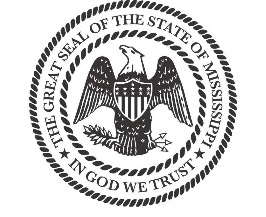 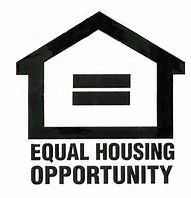 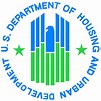 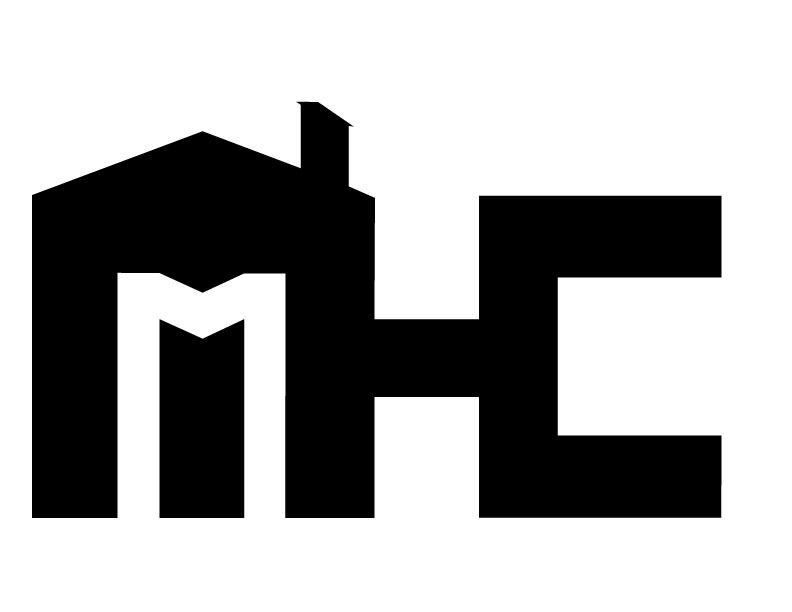 